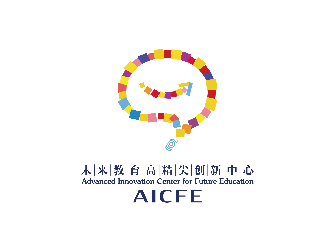 北京师范大学未来教育高精尖创新中心立项小课题结题申报、鉴定书课题编号：                               课题名称：                               课题负责人：                             工作单位：                                    鉴定日期：                               北京师范大学未来教育高精尖创新中心制2021年11月一、课题申请人及参与人情况 二、课题研究的背景三、课题研究的理论依据及意义四、课题研究的主要内容及研究方法五、课题研究的过程及取得的成果六、研究反思七、课题鉴定组成员名单八、鉴定组意见九、组织鉴定单位审批意见课题负责人基本情况课题负责人基本情况课题负责人基本情况课题负责人基本情况课题负责人基本情况课题负责人基本情况课题负责人基本情况课题负责人基本情况课题负责人基本情况课题负责人基本情况课题负责人基本情况姓名性别民族工作单位任教学科手机E-mail签名项目参与人信息项目参与人信息项目参与人信息项目参与人信息项目参与人信息项目参与人信息项目参与人信息项目参与人信息项目参与人信息项目参与人信息项目参与人信息序号成员姓名出生年月出生年月工作单位工作单位工作单位职务职务项目职责项目职责姓名职务、职称工作单位签名鉴定组组长签字：                年    月    日单位（公章）：                年    月    日